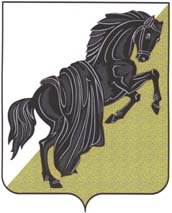 Собрание депутатовКаслинского муниципального районапятого созываЧелябинской областиР Е Ш Е Н И Е от «06» июня 2017 года №171г. КаслиО назначении членов Общественной палаты Каслинского муниципального района В соответствии с Положением об Общественной палате Каслинского муниципального района, утвержденным решением Собрания депутатов Каслинского муниципального района от 06.06.2017 №170Собрание депутатов Каслинского муниципального района РЕШАЕТ:1. Назначить членами Общественной палаты Каслинского муниципального района следующих лиц:- Шабурову Людмилу Алексеевну;- Щербакова Виктора Алексеевича;- Зайцева Виктора Ивановича; - Макарова Юрия Васильевича:- Гончарова Ивана Васильевича.2. Предложить членам Общественной палаты Каслинского муниципального района, назначенным настоящим решением, совместно с членами Общественной палаты Каслинского муниципального района, назначенными распоряжением администрации Каслинского муниципального района, приступить к формированию полного состава Общественной палаты Каслинского муниципального района.3. Настоящее решение вступает в силу с момента его подписания.Председатель Собрания депутатовКаслинского муниципального района                                                                   Л.А.Лобашова 